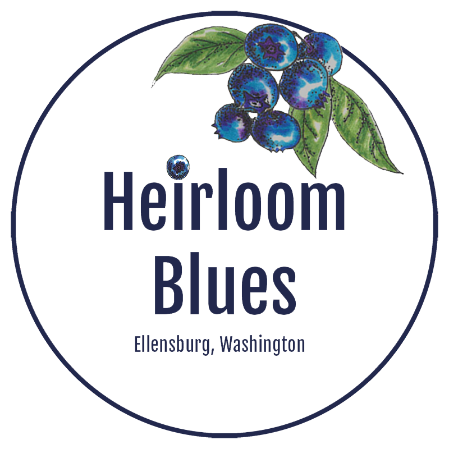 U PICK RULESNO PETS ALLOWED (For safety and sanitation reasons)CHILDREN MUST BE SUPERVISED AT ALL TIMESDON’T CLIMB ON OR TOUCH ANY FARM EQUIPMENTNO SMOKINGDON’T THROW OR DAMAGE PRODUCENO EATING FRUIT WHILE U-PICKINGWASH ALL PRODUCE BEFORE EATINGWE ARE A WORKING FARM, BE AWARE OF TRUCKS, TRACTORS AND ALL FARM MACHINERY, PARKED OR RUNNING